Звуки и буквы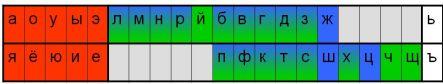 В русском языке 33 буквы: 10 гласных, 21 согласная и                                                 2 знакаСогласные звукиВсегда мягкие - Й, Ч, ЩВсегда твердые – Ж, Ш, ЦСогласный звук бывает парными или непарным, звонким или глухим, твёрдым или мягкимГласных звуков – 6 (а, о, у, ы, э, и)Гласные первого ряда указывают на твердость согласного звукаГласные второго ряда указывают на мягкость согласного звукаБуквы Я, Ё, Ю, Е обозначают два звука когда находятсяв начале словапосле гласныхпосле Ь или Ъ знаковПорядок фонетического разбора слова.1.Ударение, слоги.2.Фонетическая транскрипция.3.Гласные буквы и характеристика их звуков:                       ударный  и безударные (может быть 2 звука)4.Согласные буквы и характеристика их звуков:                         парный или непарный,                         звонкий и глухой,                         твердый и мягкий5.Количество звуков и букв.